Supplementary Figure 1. The effect of miR-124 agomir on the infiltration of CD4 positive T cells and IL-6 level in colon tissue. Mice were treated as Figure.1. Colon tissue section was performed immunofluorescence histochemistry of CD4 and IL-6. Nuclei were stained with DAPI. Panels from left to right: Merged; IL-6, green; CD4 positive T cells, rose; DAPI, blue. White arrows denote co-localization of IL-6 (green) and CD4+ T cells (rose). Original magnification 189×; Bar = 10 µm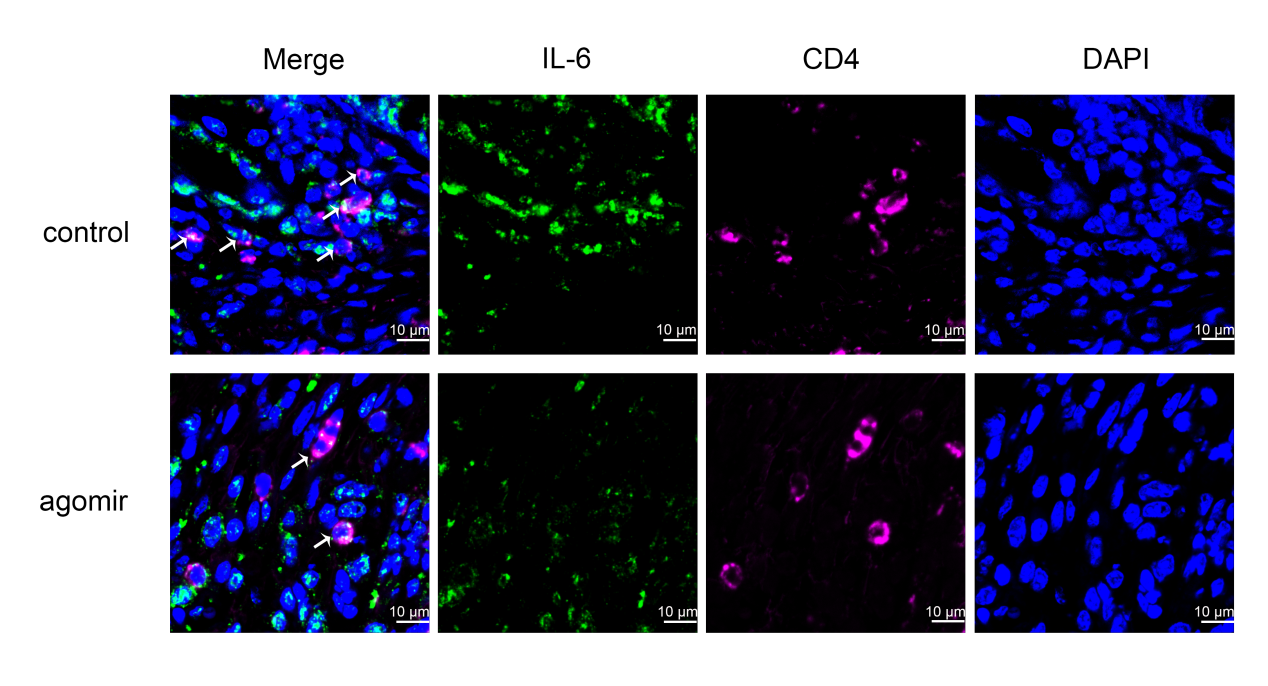 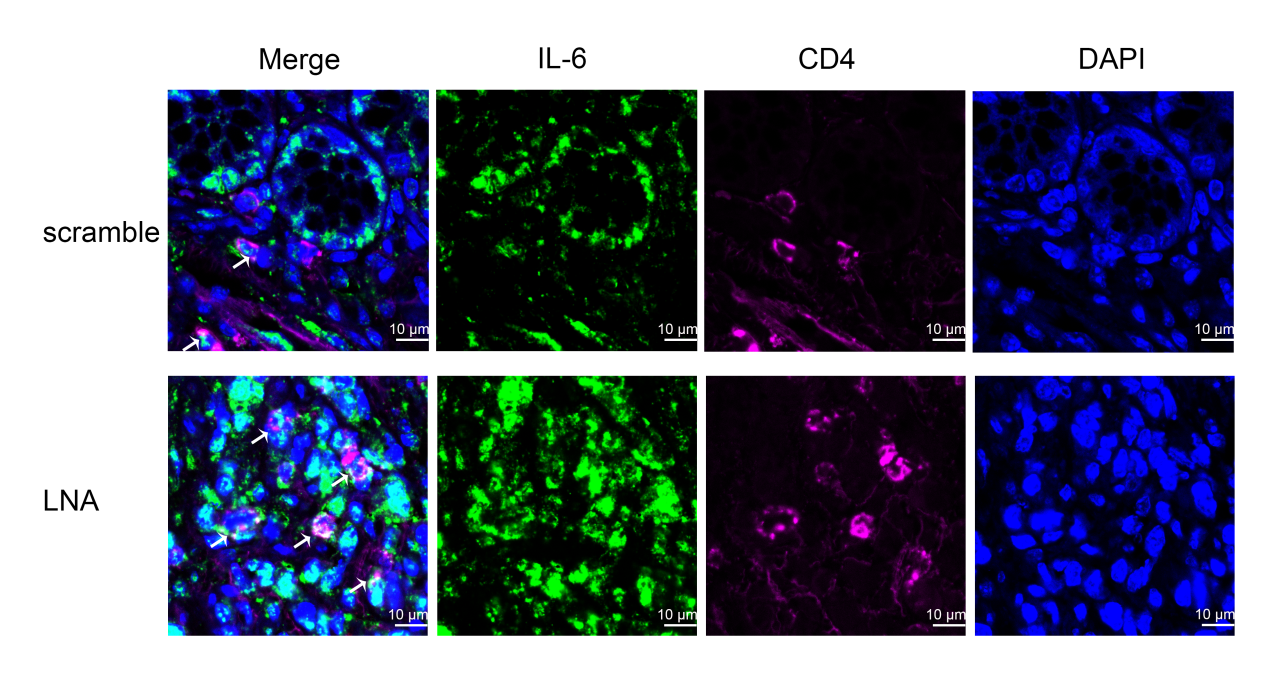 Supplementary Figure 2. The effect of miR-124 LNA on the infiltration of CD4 positive T cells and IL-6 level in colon tissue. Mice were treated as Figure.2. Colon tissue section was performed immunofluorescence histochemistry of CD4 and IL-6. Nuclei were stained with DAPI. Panels from left to right: Merged; IL-6, green; CD4 positive T cells, rose; DAPI, blue. White arrows denote co-localization of IL-6 (green) and CD4+ T cells (rose). Original magnification 189×; Bar = 10 µm Supplementary Figure 3. MiR-124 mediates the protective role of nicotine in murine DSS colitis. Mice were daily tail-vein injected with 10 mg/kg of LNA-miR-124 or matched scramble control for 3 days. They were then given 3% DSS in drinking water and subcutaneous injection of nicotine (0.3 mg/kg) for consecutive 7 days. Body weight change (%) (A) and Disease activity index score (DAI, B) were analyzed by repetitive measurement deviation analysis and Bonferroni post hoc tests. Colon length (C) and HE score (E) were analyzed by one-way ANOVA followed by Tukey’s post-hoc test. (D, F) Representative images of colon measurement and HE staining. N=7-10 per group. All data represent means ± SEM. *p < 0.05, **p < 0.01 scramble + Nic. versus scramble group; #p<0.05, ##p<0.01 LNA versus scramble group. 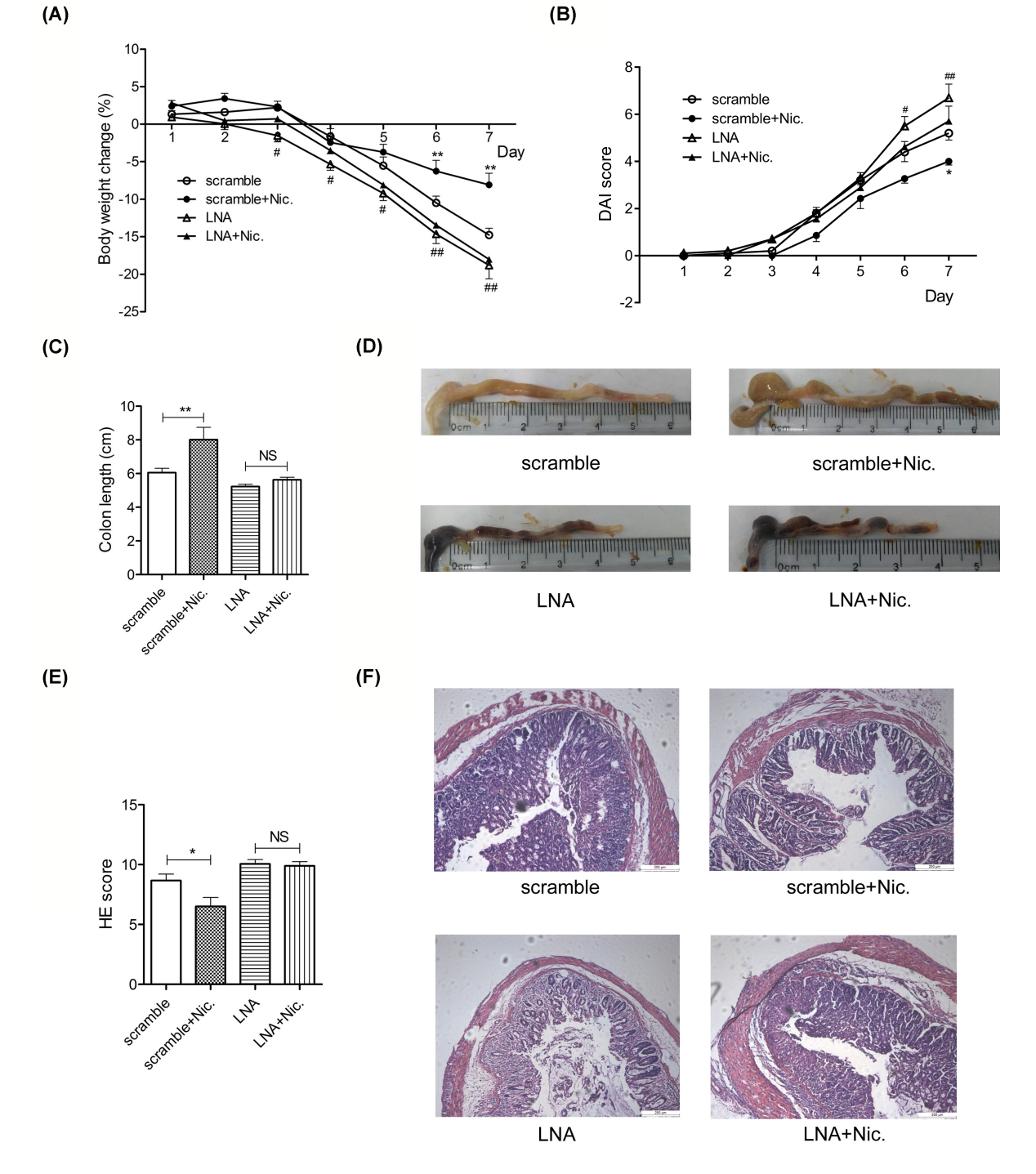 